104年度台灣園藝學會年會及會員大會105.1.28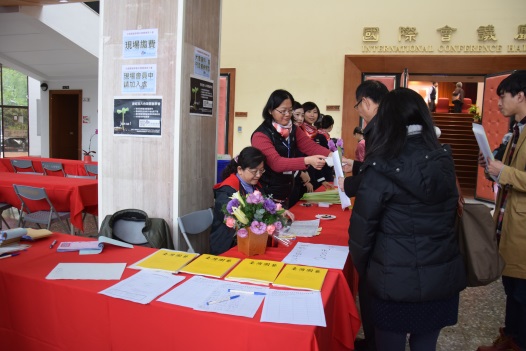 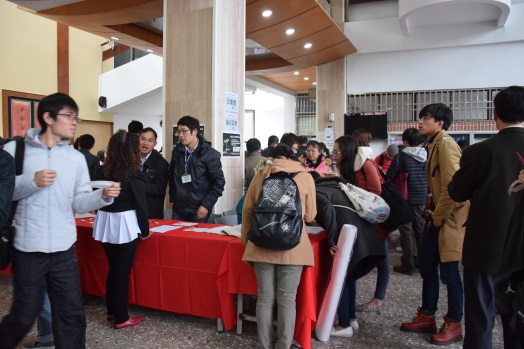            會員入會處與期刊販售           海報組報到處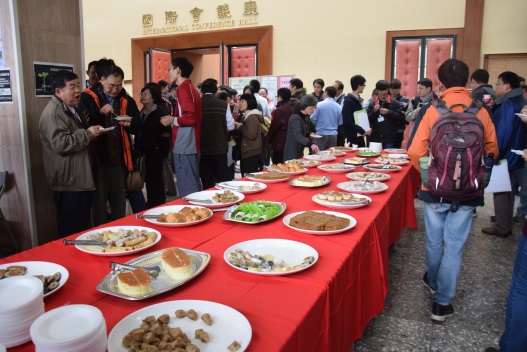 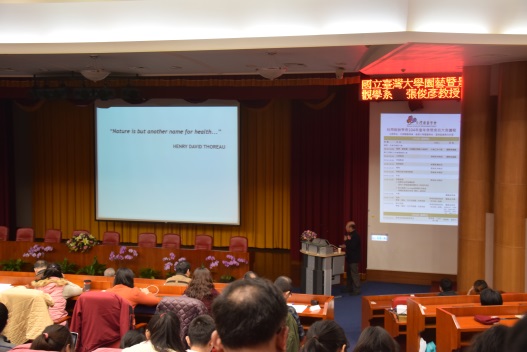 中場休息餐點提供             年會主題演講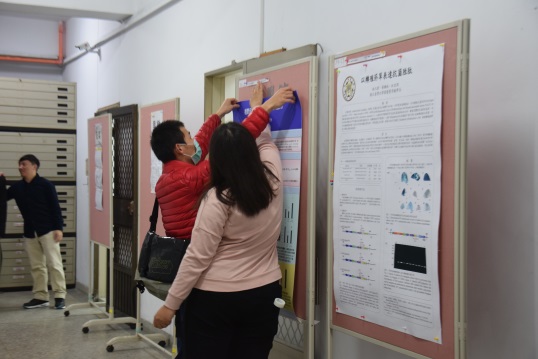 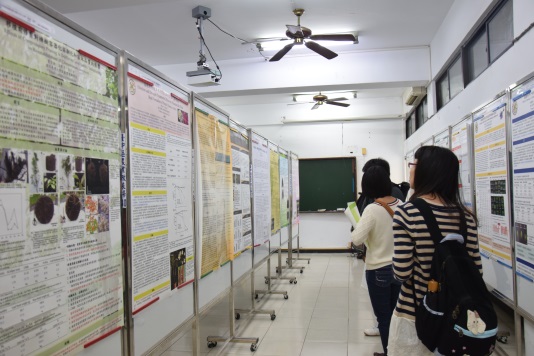 海報張貼                      海報展示區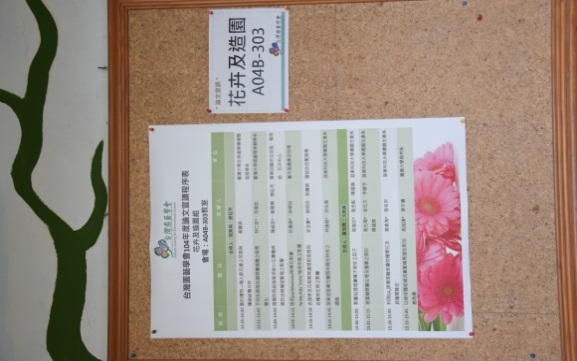 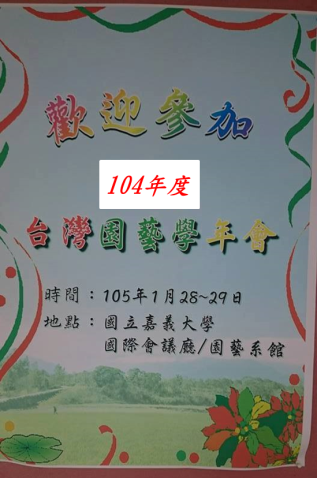              論文宣讀程序表                   蒞臨海報